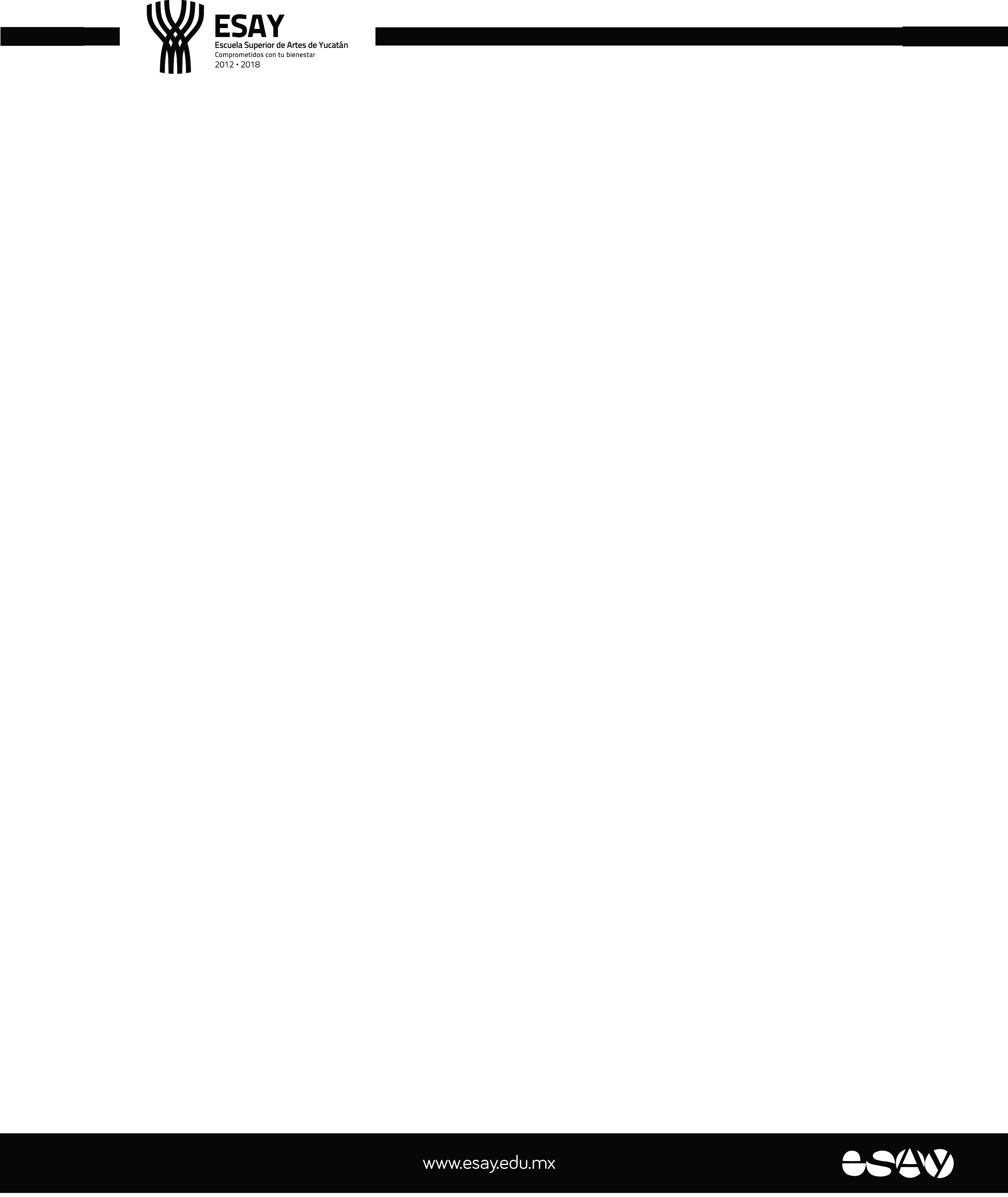 *ARTES MUSICALESCelebra ESAY con recital la graduación de Licenciatura en Artes Musicales Mérida, Yucatán, 26 de septiembre.- Con una gala musical, los egresados 2015 de la Licenciatura en Artes Musicales de la Escuela Superior de Artes de Yucatán dieron muestra del nivel obtenido como profesionales de la música con una visión contemporánea, amplia y versátil.La gala musical, efectuada en el Centro Cultural ProHispen, contó con un programa compuesto por piezas del romanticismo alemán, barroco español, clasicismo austriaco y postromanticismo ruso. Los solistas interpretaron siete piezas que representan diversos periodo de la música académica, dando cuenta del nivel técnico necesario para su ejecución e interpretación. Alicia Villamil Marrufo, al piano, abrió la noche con “In der Nach de la Fansiestucke, núm. 5, Op. 1” del alemán Robert Shumann, considerado uno de los más grandes y representativos compositores del Romanticismo.Posteriormente, el barroco español se hizo presente en la interpretación en guitarra de Francisco Gamboa Fierro de “Los ympossibles” del madrileño Santiago de Murcia, para dar paso a la violinista Paulina Espadas Encalada, con el acompañamiento al piano de Jorge Piña Sosa con el Adagio del Concierto No. 1 para violín de Mozart.Arturo Bassol Salazar interpretó al piano la nostalgia, melancolía y dolor de “La maja y el ruiseñor de la Suite Goyescas” de Enrique Granados, mientras que Ada Lia Tzab Pot al arpa interpretó “Impromptu e Capricce” del francés Gabriel Pierné.Por su parte, Mahonri Abán Cabrera, deleitó a los asistentes al evocar las imágenes del poeta romano Ovidio en su interpretación de “Pan de la suite Seis Metamorfosis”, obra escrita para oboe solo por el compositor inglés Benjamin Britten en 1951.Cerró la velada Daniel Pollorena Márquez con Estudio Núm. 3, en Si menor de Aleksander Nikoláyevich Scriabin, compositor y pianista ruso, considerado uno de los mayores exponentes del postromanticismo y el atonalismo libre.Los egresados 2015 de la Licenciatura en Artes Musicales son: Mahonri Abán Cabrera, Arturo Bassol Salazar, Cristopher Canché Ortíz, Omar Celis Camargo, Ana Paulina Espadas Encalada, Iván Flores Álvarez, Francisco Gamboa Fiero, Raúl Lara Ruz, Luis Pech Cahuich, Daniel Pollorena Márquez, Ángel Tamayo Azcarate, Ada Lía Tzab Poot y Alicia Villamil Marrufo. 